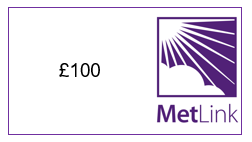 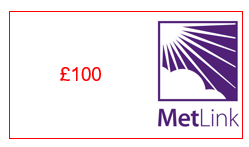 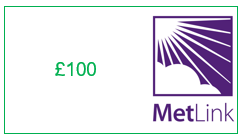 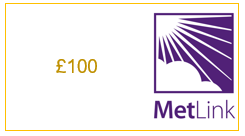 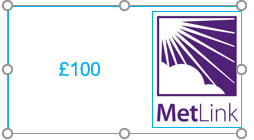 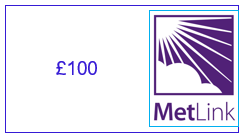 INSUREDINSUREDINSUREDINSUREDINSUREDINSUREDBusiness CardBuilderBad weather (storms) is not very likely to have an impact on your business but, if it does, the costs won’t be very high.Business CardSupermarketWeather is not very likely to have an impact on your business, but you may stock the wrong goods (e.g. ice cream and salad when the weather is cold and wet) or the delivery of food to your shops might be disrupted by bad weather. Business CardFarmerBad weather (too much rain, too little rain, wind) is very likely to have an impact on your business, so your insurance costs are high. However, if you do not insure your business and bad weather happens, you will have high costs.Business CardSporting EventBad weather (rain) is reasonably likely to stop your event going ahead or prevent people from travelling to it. You may have to refund tickets or repair weather damage to the venue. Business CardHoliday companyBad weather is bad for business – people might choose not to travel or cut their holidays short. Bad weather could affect transport and really bad weather (e.g. a hurricane) could destroy resorts. Business CardFestivalBad weather (rain, wind) is reasonably likely to have an impact on your business. If it does, you may have to refund all the festival go-ers and the performers, as well as repairing damage to the ground and the stages. 